4 Niedziela AdwentuEwangelia wg św. Łukasza 1,26-38.Bóg posłał anioła Gabriela do miasta w Galilei, zwanego Nazaret,
do dziewicy poślubionej mężowi, imieniem Józef, z rodu Dawida; a dziewicy było na imię Maryja.
Wszedłszy do Niej, Anioł rzekł: «Bądź pozdrowiona, łaski pełna, Pan z Tobą, błogosławiona jesteś między niewiastami».
Ona zmieszała się na te słowa i rozważała, co miałoby znaczyć to pozdrowienie.
Lecz anioł rzekł do Niej: «Nie bój się, Maryjo, znalazłaś bowiem łaskę u Boga.
Oto poczniesz i porodzisz Syna, któremu nadasz imię Jezus.
Będzie On wielki i będzie nazwany Synem Najwyższego, a Pan Bóg da Mu tron Jego praojca, Dawida.
Będzie panował nad domem Jakuba na wieki, a Jego panowaniu nie będzie końca».
Na to Maryja rzekła do anioła: «Jakże się to stanie, skoro nie znam męża?»
Anioł Jej odpowiedział: «Duch Święty zstąpi na Ciebie i moc Najwyższego okryje Cię cieniem. Dlatego też Święte, które się narodzi, będzie nazwane Synem Bożym.
A oto również krewna Twoja, Elżbieta, poczęła w swej starości syna i jest już w szóstym miesiącu ta, którą miano za niepłodną.
Dla Boga bowiem nie ma nic niemożliwego».
Na to rzekła Maryja: «Oto Ja służebnica Pańska, niech Mi się stanie według słowa twego». Wtedy odszedł od Niej anioł.4 Niedziela Adwentu1. Bóg zapłać księdzu doktorowi Jerzemu Dudzie za poświęcony  czas  i  wygłoszenie  rekolekcji. Życzymy  wesołych  i  błogosławionych  Świąt  Bożego  Narodzenia.2. Dzisiaj kolejna katecheza dla narzeczonych w kościele o godz. 10.30.3. Młodzież z klasy VIII przygotowująca się do przyjęcia sakramentu bierzmowania przychodzi w poniedziałek na godz. 17.30 do kościoła wykonać dekoracje bożonarodzeniowe.4. Spisanie aktów chrztu odbędzie się w środę o godz. 17.30 po Mszy Świętej wieczorowej w salce parafialnej.5. W czwartek Wigilia  Bożego  Narodzenia. Według  tradycji  dzień  wigilijny  jest  postem. Dlatego  zanim  o  wschodzącej  gwiazdce  zasiądziemy  do  stołu  wigilijnego  przeczytajmy  tekst  z  Pisma  św. o  narodzeniu  Pana  Jezusa (Łk 2, 1-14)  odmówmy  pacierz  i  złóżmy  sobie  życzenia. Życzenia   nie  powinny  z  okazji  tych  świąt  dotyczyć  rzeczy  materialnych. Niech  ta  wieczerza  nie  będzie  zakrapiana  alkoholem. Wyłączmy  na  ten  dzień,  jak i  na  święta  telewizję  i  komputery. Zechciejmy  po  wieczerzy  wigilijnej  oczekiwać  narodzenia Pana Jezusa  nie  tyle  rozpakowując  prezenty,  ile  czas  oczekiwania  na  pójście  na  pasterkę  wypełniajmy  śpiewem  kolęd.6. W czwartek o  godz.  24.00 Pasterka. W pierwszy dzień świąt tradycyjnie  Mszy  św.  wieczorowej  nie  będzie.7. Bóg zapłać za ofiary wpływające na konto parafialne z racji kolędy. Rozumiemy i akceptujemy obawy tych wszystkich, którzy w tym roku z racji panującej pandemii, nie przyjmą księdza w tradycyjny sposób i zdecydowali się, że w ramach kolędy pozostaną w formie przesłanego list z folderem i obrazkiem św. Rocha. Ofiary składane na kościół w tej formie, również zostaną odnotowane w kartotece jak podczas tradycyjnej kolędy. Według zarządzenia księdza biskupa Kazimierza Gurdy z dnia 19.12.2020 r. decyzję
o przeprowadzeniu w tradycyjnej formie wizyty duszpasterskiej, zwanej kolędą, należy rozpocząć nie wcześniej, jak po zakończeniu kwarantanny narodowej tj. po 17 stycznia 2021 r., o ile pozwolą na to przepisy sanitarne i obostrzenia państwowe. W związku z wydanym zarządzeniem nie wiemy jak w tym roku będzie wyglądała wizyta kolędowa i czy w ogóle będzie, dlatego akceptujemy formę kolędy w postaci przesłanych listów i ofiar składanych na konto parafialne.8. W tym tygodniu wyjątkowo ostatnie roraty będą przesunięte z środy na czwartek, ponieważ do naszej parafii dotrze „Betlejemskie Światełko Pokoju”. Można przyjść z lampionami i zapalić swoją świecę, aby zanieść światełko betlejemskie na stół wigilijny do naszych domów.9. Bóg  zapłać  za  złożone  dary  na  stół  rekolekcyjny  i  za  wszelką  pomoc  w  przygotowaniu  rekolekcji i  dekoracji  świątecznej: Małgorzata Gładoniuk z Ostrowa, Alicja Starużyk, Leszek Chromiec10. Bóg zapłać za ofiary na odrestaurowanie kościoła św. Jana Chrzciciela: bezimienna z Garbarskiej – 200 zł, bezimienna z ul. Skalskiego – 100 zł, Ryszard Kwiatkowski ze Starych Buczyc – 100 zł, Krzysztof Michalski z ul. Konopnickiej – 200 zł, KRK zel. Haliny Chomiuk – 250 zł, Anna Chwedoruk z Nowego Pawłowa – 100 zł, bezimienna z ul. Nowej – 100 zł, bezimienna ze Starego Pawłowa – 100 zł11. W tym tygodniu odszedł do Pana: Krzysztof Jakimiak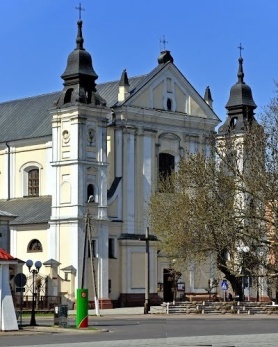 20 grudnia 2020 r.W CIENIU BazylikiPismo Parafii Trójcy św. w Janowie Podlaskim-do użytku wewnętrznego-PONIEDZIAŁEK – 21 grudniaPONIEDZIAŁEK – 21 grudnia7.001. +Annę, Michała, Jadwigę, Zofię, Janinę, Stanisława, zm z rodz Borsuków i Juszczuków – of. Walentyna Semeniuk2. +Józefa Szymańskiego w 30 dz17.00+Tomasza Andrzejuka w 15 r. – of. rodzinaWTOREK – 22 grudniaWTOREK – 22 grudnia7.00 +Henryka Bazylczuka – of. rodzina17.00+Janusza Grochowskiego w 7 r., Magdalenę, Leokadię, Zenona, Barbarę, zm z rodz Grochowskich i Leszków – of. dzieciŚRODA – 23 grudniaŚRODA – 23 grudnia7.00 1. +Franciszka, Anielę, Franciszkę, Józefa, Aleksandra, Annę, zm z rodz Andrusiuków – of. Rodzina2. +Krzysztofa Jakimiaka w 9 dz – of. rodzina17.001. W intencji uczestników nowenny do MBNP2. +Genowefę Bazylczuk – of. rodzinaCZWARTEK – 24 grudniaCZWARTEK – 24 grudnia7.001. +Adama Andruszkiewicza z racji imienin, Krystynę, zm z rodz Andruszkiewiczów – of. żona2. +Piotra, Helenę, zm z rodz Grzesiuków i Tychmanowiczów3. +zm z rodz Prancuków4. (poza par.) +Antoniego, Antoninę, Eugeniusza, Jana, zm z rodz Skrodziuków, Hurbańczuków – of. Rodzina5. (poza par.) +Józefa, Annę, Franciszkę, Zbigniewa, Tadeusza, Stefana – of. synPIĄTEK – 25 grudniaPIĄTEK – 25 grudnia0.00W intencji parafian9.301. +Zdzisława w (r.), Mariannę, Zbigniewa, zm z rodz Zdanowskich2. W intencji Ojca Świętego Franciszka, ks. bpa Kazimierza, ks. bpa Piotra, księży pracujących i pochodzących z naszej parafii, księży misjonarzy, brata Piotra, Mariusza – of. Margaretki11.301. +Filomenę Czokało w 9 r.2. +Urszulę, Mariana Cypel, Bolesławę, Teodora, Katarzynę – of. rodzinaSOBOTA – 26 grudniaSOBOTA – 26 grudnia8.00+Marcina w (r.), Bronisławę, Helenę, Honoratę, Katarzynę, Zygmunta, Sławomira, Władysława, zm z rodz Korolczuków, Szewczuków, Kipów – of. córka9.301. +Annę, Ryszarda, Feliksa, zm z rodz Dawidziuków, Biliczów – of. rodzina2. +Sławomira Hładoniuka w 6 r. – of. rodzice11.30+Henryka, Tadeusza, zm z rodz Offmanów, Chełstowskich17.00Dz – bł w 5 r. urodzin Aleksandra Mosia, w 3 r. urodzin Franciszka, w 1 r. urodzin Henryka – of. Rodzice i dziadkowie z obu stronNIEDZIELA – 27 grudniaNIEDZIELA – 27 grudnia8.00+Wiesława w 60 r., zm z rodz Jędrzejczuków – of. siostrzeńcy9.30+Antoniego i Jadwigę Chmielów w (r.) – of. dzieci11.301. W intencji parafian2. +Edwarda w (r.), Mieczysławę, Ryszarda, Piotra, zm z rodz Makarewiczów i Jakimiuków – of. rodzina17.00+Waldemara w 22 r., Reginę Omelaniuk, Stanisława, Stanisławę Bechta, Agnieszkę, Tadeusza Szulewskich – of. Córka Elżbieta